Supplementary MaterialSupplementary MethodsVertebrate community definition We defined the vertebrate community at the species level with both standardized and non-standardized observations. We used annual records of vertebrates by field observations during the bird incubation period from late June to mid-July from 2010 to 2019. The observations were made from 500m linear transects (n= 145 to 295 per year), where all vertebrates were recorded within 150m of each side (Lamarre et al., 2017; Duchesne et al., 2021). We also used non-standardized daily incidental observations of vertebrates made by a single or a group of researchers from late May to late August each year from 2007 to 2019.  Each species observed incidentally during field days was recorded. We apply the following criteria to each data set to exclude occasional visitors: i) species without confirmed breeding cases on the study site, ii) species observed only in a single year, and iii) species typically breeding and foraging in nearby marine or coastal habitats. After applying those criteria, we obtained 32 species with the standardized data and 35 with the daily incidental observations. We retained the largest number of species from these two lists (Table S1).Non-breeding range delimitationRange maps The non-breeding range of most migratory species (22 of 28) was derived from species range maps defined by either a collection of diverse data sources, models of species occurrence based on amateur bird watching observations, or a combination of both.Birdlife range maps (Migratory species)We used the non-breeding range maps defined by BirdLife International and Handbook of the Birds of the World (2019) (hereafter Birdlife). The Birdlife range maps are based on a combination of individual localizations from scientific collections, field observations, published and unpublished literature, range maps and expert knowledge. All maps were reviewed between 2014 to 2017. Birdlife range maps include the intercontinental distribution of species in terrestrial, coastal and marine habitats. However, the precision and accuracy seem to vary between species, probably depending on the quality of the available data. eBird range maps (Migratory species)We used range maps defined by Fink et al. (2020a; hereafter eBird) based on models of species occurrence built with amateur birdwatching observations and 79 environmental predictors, where 76 were derived from 19 land cover variables (Fink et al., 2020b). Species range maps defined by eBird have a high resolution (2.8 × 2.8 km) and are defined based on recent observations but are, for the moment, restricted to the Americas only. The eBird ranges do not extend to marine habitats since most observations are on land.Tracking devices Snowy owlsSnowy owls were captured at the study site and tracked for up to three consecutive years with ARGOS satellite transmitters in 2007 (n=9) and 2014 (n=3) (Therrien et al., 2012; Robillard et al., 2018). The non-breeding period was defined for each individual and year based on the daily distance traveled (Robillard et al., 2018). The non-breeding range of snowy owls was defined with a 95 % kernel density function of pooled non-breeding locations using the R package adehabitatHR (Calenge, 2006). The kernel was based on a bivariate normal kernel distribution with a fixed smoothing term, an automatic bandwidth selection with the ad hoc method, and the default software grid resolution.Common-ringed ploversCommon-ringed plovers were captured at the study site and tracked from 2014 to 2016 (n= 14) with geolocators (Léandri-Breton et al., 2019). The non-breeding period was defined for each individual by considering the period where no apparent migration movement was observed for more than sixty days. The non-breeding range was defined with a 95 % kernel density function of pooled non-breeding locations using the R package adehabitatHR (Calenge, 2006). The kernel was based on a bivariate normal kernel distribution with a fixed smoothing term, bandwidth selection was done with a least-square cross-validation method (LSCV) because we did not observe convergence with the ad hoc method, and we used the default software grid resolution. We removed the marine part of the defined non-breeding range polygon since common-ringed plovers are associated to terrestrial and coastal habitats during the non-breeding period based on Billerman et al. (2021). The presence of a marine portion in the raw non-breeding range defined with geolocators could be explained by the uncertainty of the tracking devices, which located coastal individuals in the nearby marine environment.Snow GeeseSnow geese were captured during migration at a staging site at Île-aux-Oies (St-Lawrence River, Québec, Canada) and equipped with GPS-GSM collars from 2019 to 2021 (Legagneux et al., unpublished data; Létourneux et al., 2021). We selected only locations from geese that have bred on Bylot (n= 12) and filtered to keep only locations during January and February to represent the non-breeding range. We defined the non-breeding period for snow geese as January and February, based on a visual inspection of the individual movement to identify the longest period where individuals are relatively stationary.  The non-breeding range of snow goose was also defined with a 95 % kernel density function of pooled non-breeding locations using the R package adehabitatHR (Calenge, 2006). The kernel was based on a bivariate normal kernel distribution with a fixed smoothing term, an automatic bandwidth selection with the ad hoc method, and the default software grid resolution. We removed the marine part of the defined non-breeding range polygon since snow geese are associated to terrestrial and coastal habitats during the non-breeding period based on Billerman et al. (2021). The presence of a marine portion in the raw non-breeding range defined with GPS could be explained by the uncertainty of the tracking devices, which located coastal individuals in the nearby marine environment. We compared the non-breeding range of snow geese defined with tracking devices to the non-breeding range defined with winter band recovery from individuals banded from Bylot Island (n= 7 156) and observed a highly similar range. The non-breeding of snow goose encompassed the boundaries of six ecoregions when defined with tracking devices and seven ecoregions when defined with banding data. The further analyses were performed with the tracking data.Long-tailed jaegersLong-tailed jaegers were captured in 2008 and from 2014 to 2019, equipped with geolocators or satellite transmitter devices, and tracked year-round (Seyer et al., 2021). Most individuals were tracked from Bylot Island (n= 50); however, two individuals were tracked from a site located around 400 km south of the study site (Seyer et al., 2021). The non-breeding range of long-tailed jaegers was also defined with a 95 % kernel density function of pooled non-breeding locations using the R package adeadehabitatHR (Calenge, 2006). The kernel was based on a bivariate normal kernel distribution and the least-square cross-validation method (LSCV) to select the smoothing parameters (Seyer et al., 2021).American golden-ploversAmerican golden-plovers were captured at the study site from 2009 to 2015 and equipped with geolocators (Lamarre et al., 2021). Individuals were recaptured on Bylot 1 to 4 years after the first capture; we used the tracks of 19 individuals. The non-breeding locations were defined as the southernmost cluster of locations. The non-breeding range was defined with a 95 % kernel density estimation of pooled non-breeding locations using the kde function in the R package ks (Duong et al., 2007). We removed the marine part of the defined non-breeding range polygon since American golden-plovers are associated to terrestrial and coastal habitats during the non-breeding period based on Billerman et al. (2021). The presence of a marine portion in the raw non-breeding range defined with geolocators could be explained by the uncertainty of the tracking devices, which located coastal individuals in the nearby marine environment.King eidersKing eiders were captured at East Bay in the Eastern Canadian subarctic around 1 000 km south of the study site (n= 6; Gilchrist et al., 2004). Subarctic and High-Arctic king eiders from the Canadian Eastern Arctic mixed on the same non-breeding grounds on the West coast of Greenland (Salomonsen, 1968). We defined the stationary non-breeding period for king eiders from November to March, based on a visual inspection of the individual movement to identify the longest period where individuals are relatively stationary. We filtered to keep only stationary non-breeding locations. The non-breeding range of king eiders was defined with a 95 % kernel density function of pooled non-breeding locations using the R package adehabitatHR (Calenge, 2006). The kernel was based on a bivariate normal kernel distribution with a fixed smoothing term, an automatic bandwidth selection with the ad hoc method, and the default software grid resolution. We removed the terrestrial portion of the defined non-breeding range polygon since king eiders are associated to coastal and marine habitats during the non-breeding period based on Billerman et al. (2021). The presence of a terrestrial portion in the raw non-breeding range could be explained by the uncertainty of the tracking devices, which located coastal individuals in the nearby terrestrial environment.Buffer zones (Partially migratory species)The non-breeding range of the partially migratory rctic fox was delimited with a 500 km buffer around the study site based on the extent of the foraging trips documented by Lai et al. (2016). The non-breeding range of the partially migratory common raven was delimited with a 100 km buffer centered on the study site. We selected a 100 km radius around the study site which allow to encompass the nearest town and the nearby marine environment where ravens could scavenge on seals; based on winter foraging behavior documented by Temple (1974).Selecting range data for each migratory speciesWe used the non-breeding ranges defined with tracking devices in priority if available. Otherwise, Birdlife range maps, eBird range maps, or the overlap between eBird and Birdlife range maps were used (Table S1). Birdlife range maps were selected over eBird range maps for species associated with marine habitats during the non-breeding season (6 species). Birdlife range maps were also prioritized for migratory species associated with the East Atlantic Flyway connecting the Canadian Arctic with European and African regions since eBird range maps are restricted to the Americas. Ebird range maps were chosen over Birdlife when the eBird range boundaries of a species fell inside the Birdlife range because the resolution of eBird was higher (2.8 km × 2.8 km; 3 species). In other cases, a visual inspection of the correspondence between the Birdlife, eBird and the overlap between Birdlife and eBird non-breeding range maps with the non-breeding density defined by Fink et al., (2020b) was realized to select the most representative range data (11 species; Figure S1.A).Refining non-breeding range with species flywaysThe non-breeding ranges of species were refined with the specific flyways used by the population or subspecies at the study site. The subspecies of polytypic migratory species were identified using the subspecies breeding range (Billerman et al., 2021). Populations of monotypic species with distinct geographic populations were identified with the literature available: research articles, unpublished tracking programs and animal movement database (Wikelski et al., 2021; Seaturtle, 2021). It allowed us to identify a single or multiple flyways encompassing the entire non-breeding range of each subspecies or population present at the study site (Table S2). We used the spatial extent of the major flyways of the world obtained from Wetlands International (2022). For each species, the area of the non-breeding range falling outside the boundaries of the identified flyway(s) was removed (Figure S1.B). It allowed us to retain only areas of the non-breeding range where individuals from the study site have a higher occurrence probability.Association between species non-breeding range and biogeographic ecoregionsBiogeographic ecoregions of the worldWe used worldwide classifications of terrestrial, marine and coastal ecoregions to determine the ecoregions where each migratory species is found during the non-breeding period. We used the well-known classifications of terrestrial ecoregions made by Olson et al. (2001) and marine ecoregions made by Spalding et al. (2007). An ecoregion represents a relatively homogeneous species assemblage at the regional scale (e.g., Bylot Island is located in the “High Arctic Tundra Ecoregion” and New York is located in the “Northeastern Coastal Forests Ecoregion”). The ecological relevance of terrestrial ecoregion boundaries has been shown for vertebrate and plant species assemblages (Smith et al., 2018). Ecoregion boundaries are caused by environmental conditions, topography and biogeographic history (Olson et al., 2001; Spalding et al., 2007). The absence of a worldwide classification of coastal ecoregions leads us to implement a classification consisting of narrow biogeographic regions along the coastline of the world. We refer to coastal regions as a region under the influence of the tide, so we defined a buffer of less than three km width on both sides of the coastline of the world. We delineated and named coastal ecoregions based on the adjacent marine ecoregions (Spalding et al., 2007). We removed the continental and coastal portions of the marine ecoregions since we defined a unique classification for coastal ecoregions. We decided to change the classification of mangroves from terrestrial to coastal ecoregion since tides influence them. Finally, large bodies of water were not assigned to specific ecoregions in the classification of terrestrial ecoregions (Olson et al., 2001), thus we assigned freshwater ecoregions to large inland bodies of water from the classification of freshwater ecoregions of the world (Abell et al., 2008).Filtering selected ecoregions based on species’ non-breeding habitatsWe filtered the ecoregions associated with each species during the non-breeding period based on the main type(s) of non-breeding habitat (terrestrial, marine or coastal). It allowed us to avoid the inclusion of edges that would represent weak ecological interaction between a species and an ecoregion. Single or multiple habitat types (terrestrial, marine and coastal) were assigned to each species based on the typical non-breeding habitat described in Billerman et al. (2021; Table S3). Terrestrial habitats were defined as continental, including freshwater, but excluding coastal environments. Coastal habitats were defined as 3 km from both sides of the coastline to represent tidal environment and marine habitats were defined as the oceanic area located more than 3km from the coastline. We removed the ecoregions associated with unassigned habitat types for each species. Using habitat type(s) as an ecological filter prevents the consideration of ecologically irrelevant associations between species and ecoregions during the geoprocessing based on a minor spatial overlap.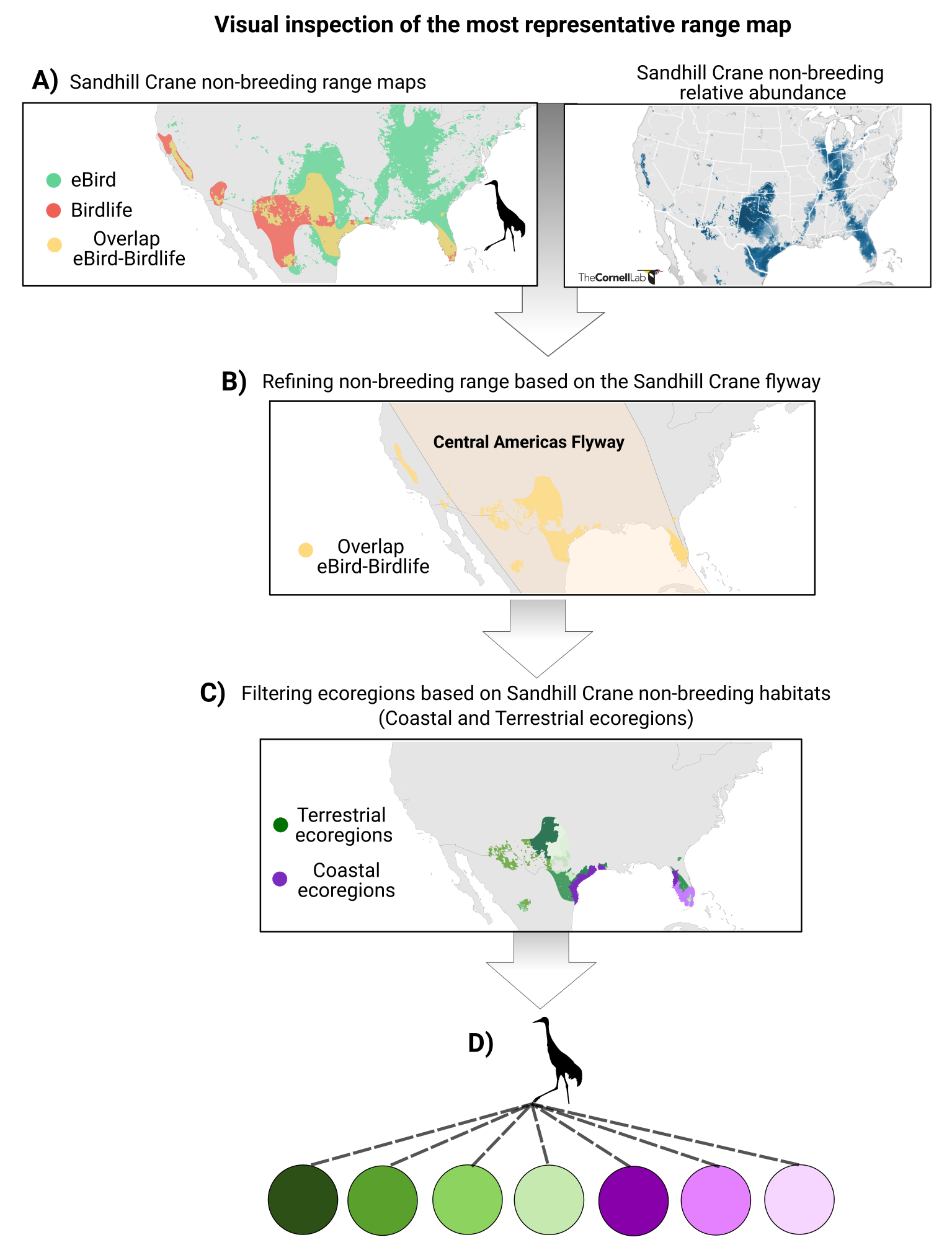 Figure S1. (A) Example of the visual inspection criteria to select the most representative non-breeding range data for sandhill crane. (B) Refinement of the selected non-breeding range map with the flyway used by sandhill crane from the study site population (i.e., Central Americas Flyway). 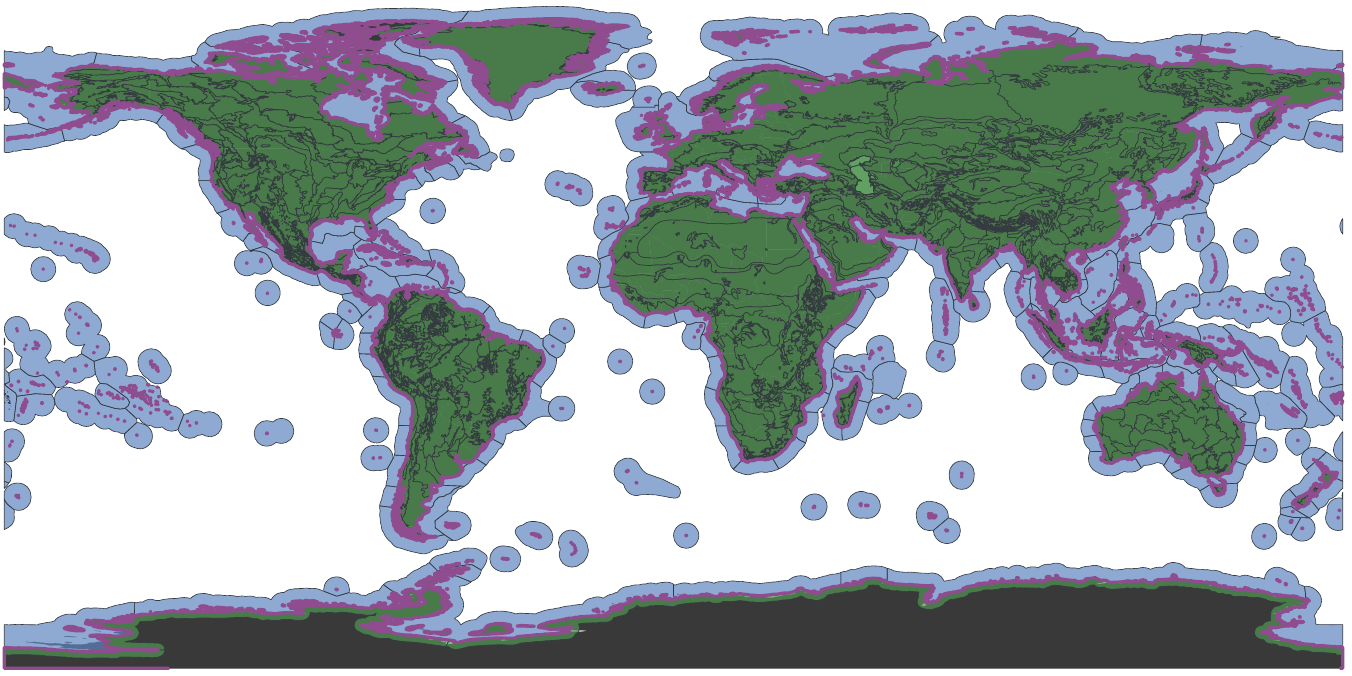 Validation of the non-breeding range refinement with the flyways(s) and the non-breeding habitat type(s)To validate our non-breeding ranges refinement and filtering methods, we performed a preliminary validation analysis based on the highly specific tracking programs available as reference (n=6). We compared the proportion of ecoregions filtered from general range maps using the non-breeding range defined with tracking data (Figure S).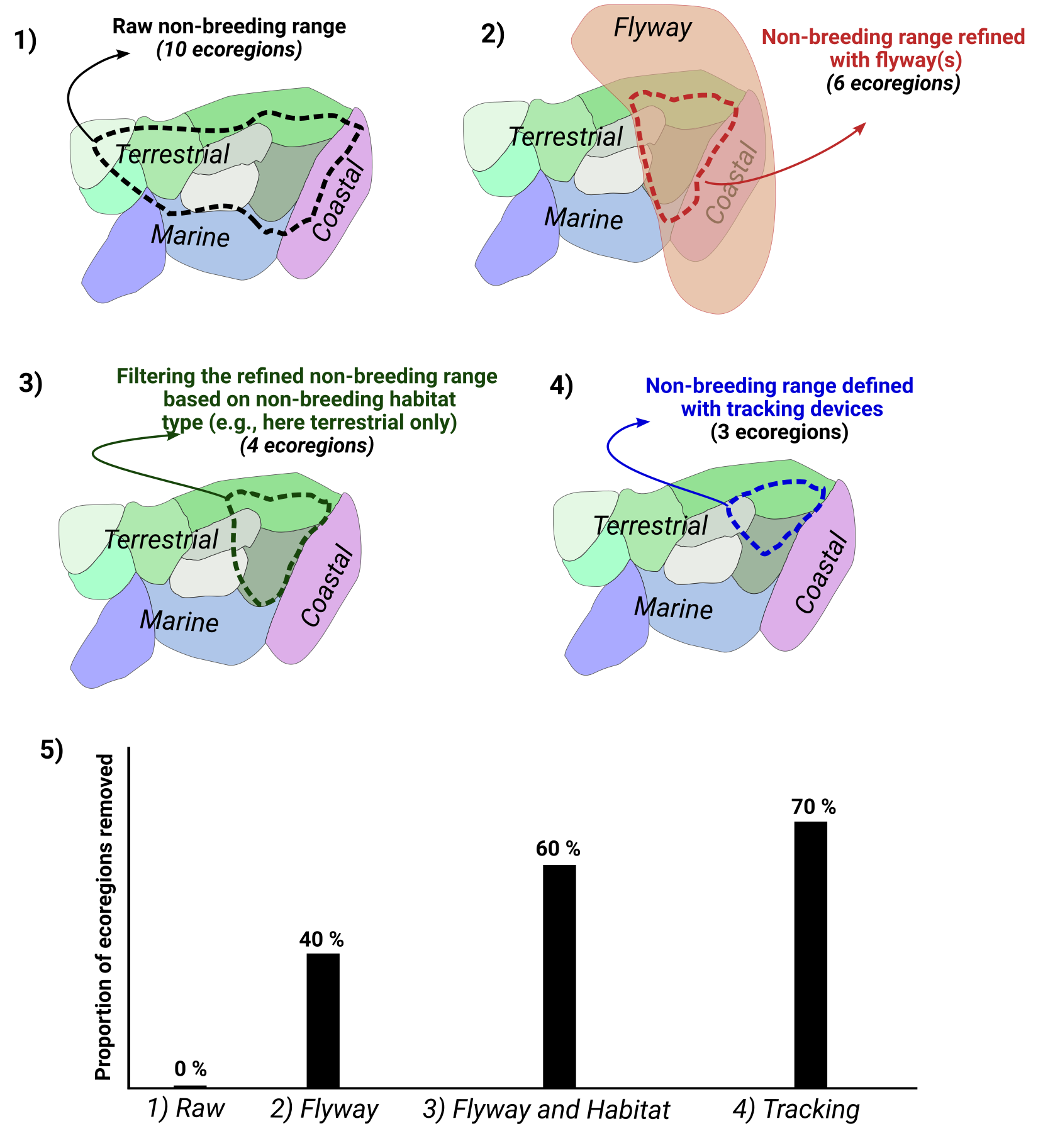 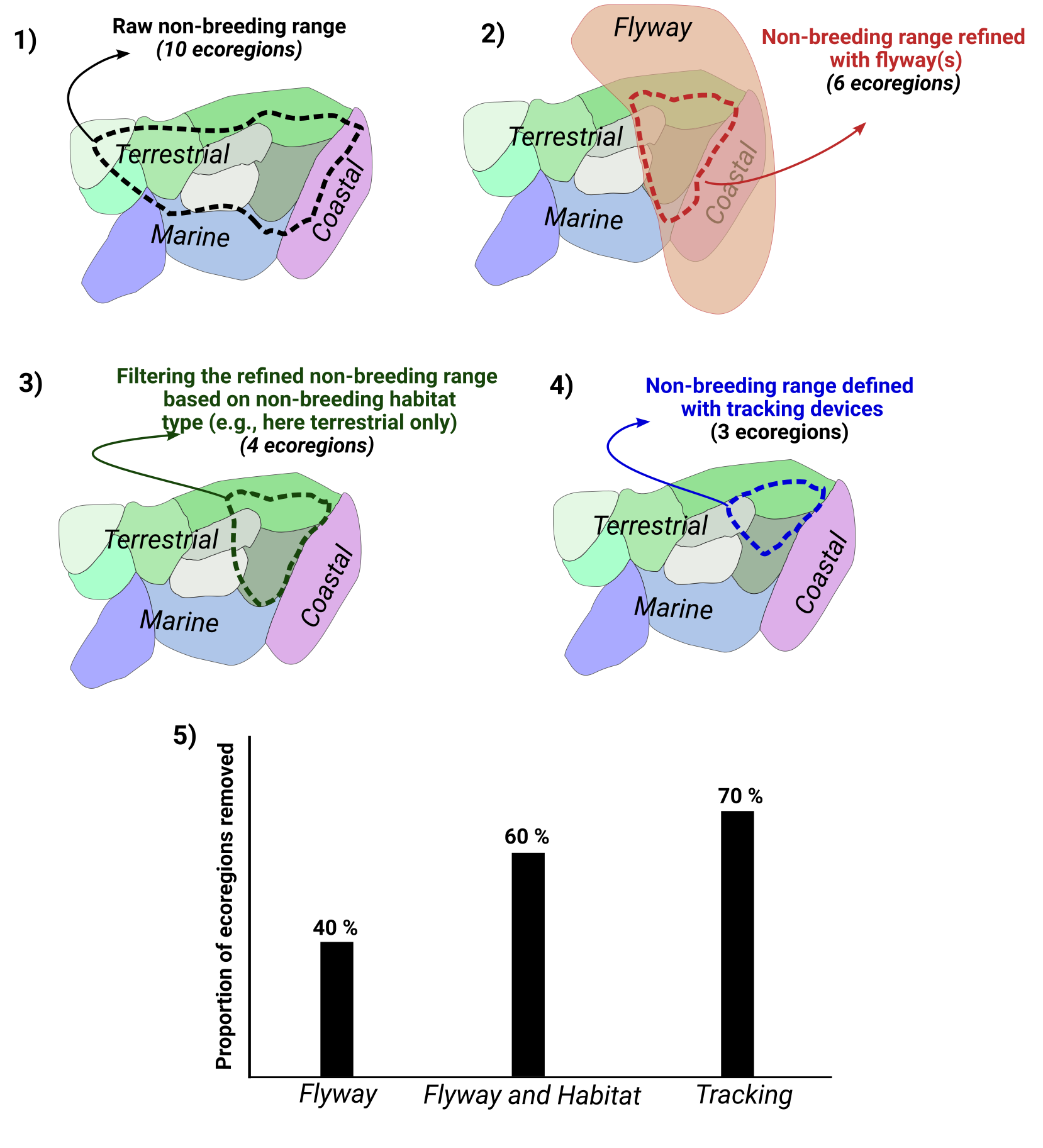 Figure S. Fictive example of the refinement of a non-breeding range with flyway(s) and filtering with habitat type(s) to illustrate the method employed to calculate the proportion of ecoregions removed. (1) Number of ecoregions overlapping with the raw species non-breeding range maps. (2) Number of ecoregions associated with the non-breeding range map refined with the flyway(s) used by the individuals from the study site. (3) Number of ecoregions associated with the non-breeding range map refined with the flyway(s) used by the individuals from the study site and their habitat type(s). (4) Number of ecoregions associated with the non-breeding range map defined with accurate and specific tracking data. (5) Comparison of the efficiency of each type of filter (Flyway(s), Habitat and Flyway(s) and Tracking data) measured by the proportion of removed ecoregions.Despite the relatively low sample size of our reference data set (n=6), the validation analysis suggests that the use of flyway(s) and non-breeding habitat type(s) allow the removal of a considerable number of ecoregions (Figure S). The use of flyway(s) was more effective in refining Birdlife range maps than eBird range maps because it allows the removal of areas in the Old World which are not included in eBird range maps.The high proportion of ecoregions removed by using specific data (tracking) highlights the need to consider ecological filters to refine non-breeding ranges when focusing on a local or regional community. Note that the higher sample size with Birdlife range maps is explained by the presence of some species only outside of the Americas, thus for which eBird data are not available yet.Figure S. Mean proportion of ecoregion removed from the raw non-breeding range maps by the refinement with flyway(s) and the filtering with habitat type(s), the refinement with the flyway(s) only, the filtering with habitat type(s) only and the filtering with non-breeding ranges defined with tracking data. Error bars represent standard deviation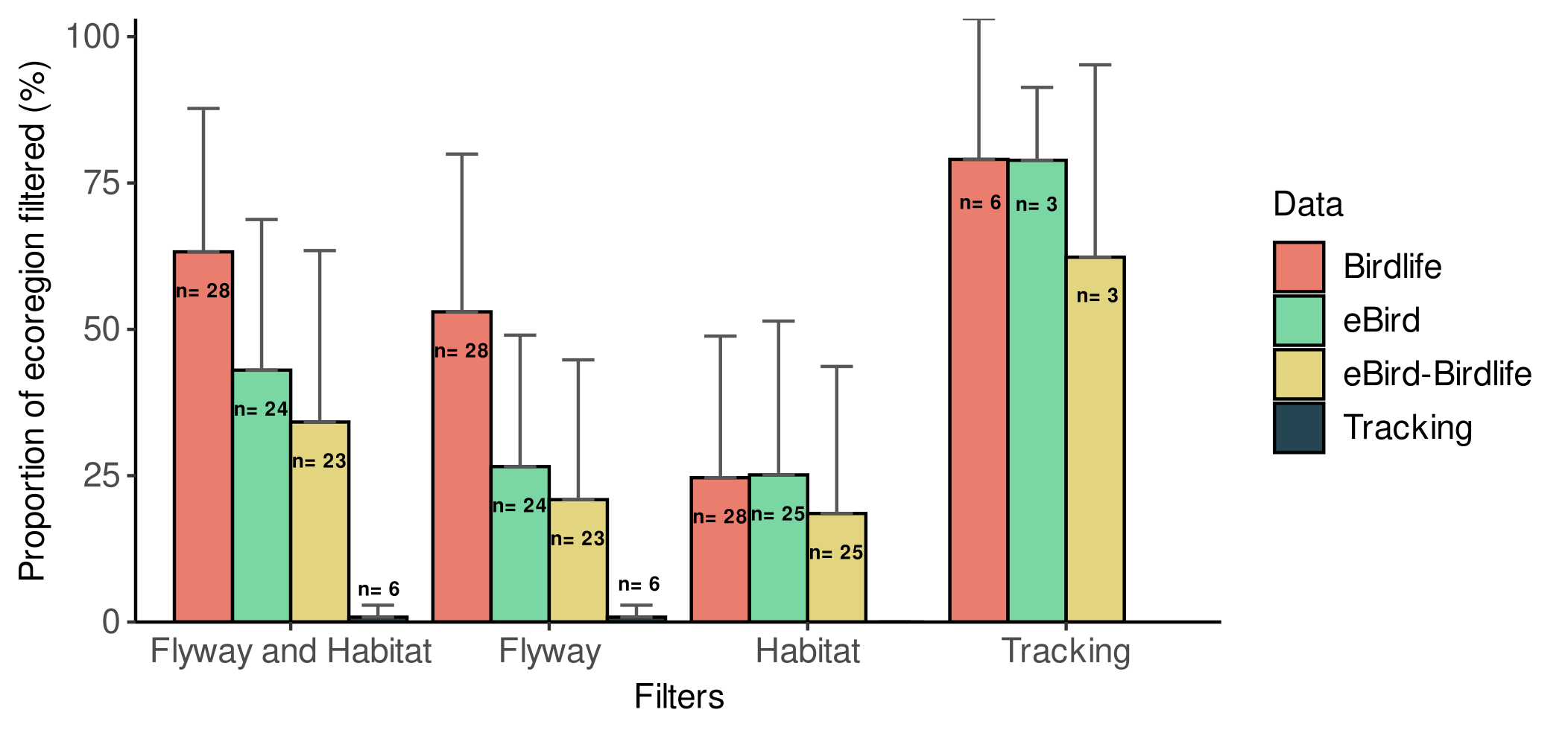 Table S1. Species of Bylot Island tundra food web and the non-breeding range map selected for migratory and partially migratory species based on the selection criteria used to retain the most representative non-breeding range data available.Table S2. Seasonal migratory species of Bylot Island with their assigned global avian flyway(s) (geographical grouping of annual ranges of avian migratory species). The assignment of flyway(s) was based on the available literature.Table S3. Seasonal and partially migratory species of Bylot Island with their assigned primary non-breeding habitat type(s). The assignment of the non-breeding habitat type(s) was based on the available literature.Network analysis Modularity analysisThe modularity analysis was performed with the package infomapecology based on network flow (Farage et al., 2021), representing the flow of migratory individuals between the focal community and non-breeding regions. The infomap algorithm is based on an iterative process of random walks (paths from node to node) to optimize the partition of nodes into groups (modules) with the minimum amount of information possible (Farage et al., 2021). A partition represents a specific organization of nodes into sub-groups (modules). At each iteration, the nodes are partitioned into modules, then the algorithm goes from node to node and applies an information cost and an additional cost for changing modules. Afterward, it calculates an index of the quality of the partition based on an objective function. In the next iteration, the algorithm proposes a slightly different partition and repeats the same walk, and so on, until reaching the optimal partition (i.e., the minimum index value).Supplementary ResultsFigure S. Degree distributions (i.e., number of links) of the nodes representing species in the Bylot Island community (A) and the nodes representing ecoregions used as non-breeding grounds by the migratory and partially migratory species from Bylot Island (B).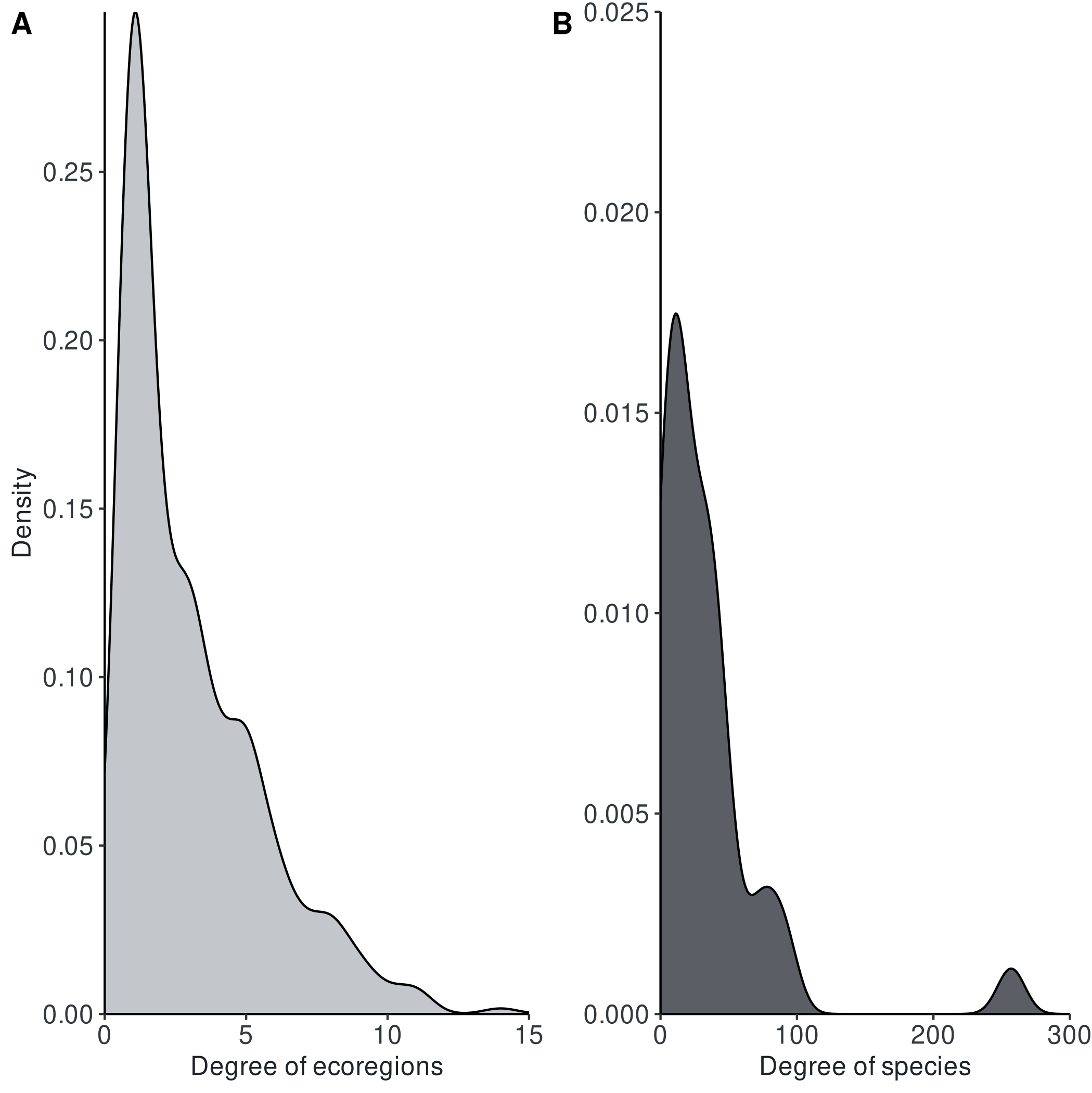 Table S4. List of the 393 ecoregions used as non-breeding grounds by the migratory and partially migratory species from Bylot Island and their assigned module in the community migration network determined by the infomap algorithm.ReferencesAbell, R., Thieme, M., Revenga, C., Bryer, M., Kottelat, M., Bogutskaya, N. et al., (2008). Freshwater ecoregions of the world: A new map of biogeographic units for freshwater biodiversity conservation. BioScience 58, 403-414. https://doi.org/10.1641/B580507Billerman, S. M., Keeney, B. K., Rodewald, P. G., and Schulenberg, T. S. (2021). Birds of the World. Cornell Laboratory of Ornithology, Ithaca, NY, USA. https://birdsoftheworld.org/bow/home [Accessed August 2021].Calenge, C. (2006). The package adehabitat for the R software: a tool for the analysis of space and habitat use by animals. Ecol. Model. 197, 516-519. https://doi.org/10.1016/j.ecolmodel.2006.03.017Duchesne, É., Lamarre, J-F., Gauthier, G., Berteaux, D., Gravel, D., and Bêty, J. (2021). Variable strength of predator-mediated effects on species occurrence in an arctic terrestrial vertebrate community. Ecography 44, 1236-1248. https://doi.org/10.1111/ecog.05760Duong, T. (2007). ks: Kernel density estimation and kernel discriminant analysis for multivariate data in R. J. Stat. Softw. 21, 1-16. https://doi.org/10.18637/jss.v021.i07Farage, C., Edler, D., Eklöf, A., Rosvall, M., and Pilosof, S. (2021). Identifying flow modules in ecological networks using infomap. Methods Ecol. Evol. 12, 778–786. https://doi.org/10.1111/2041-210X.13569Fink, D., Auer, T., Johnston, A., Ruiz‐Gutierrez, V., Hochachka, W. M., and Kelling, S. (2020b). Modeling avian full annual cycle distribution and population trends with citizen science data. Ecol. Appl. 30, e02056. https://doi.org/10.1002/eap.2056Fink, D., Auer, T., Johnston, A., Strimas-Mackey, M., Robinson, O., Ligocki, S., et al. Data from: eBird Status and Trends, Data Version: 2019; Released: 2020. Cornell Lab of Ornithology, Ithaca, New York. (2020a) https://doi.org/10.2173/ebirdst.2020Gilchrist, G., Mosbech, A., and Sonne, C. (2004). Data available on movebank.org, study name “Common/King Eiders; East Bay Island, Nunavut; Gilchrist/Mosbech/Sonne 2001 and 2003”, study ID 43747715).Lai, S., Bêty, J., and Berteaux, D. (2017). Movement tactics of a mobile predator in a meta‐ecosystem with fluctuating resources: the arctic fox in the High Arctic. Oikos 126, 937-947. https://doi.org/10.1111/oik.03948Lamarre, J. F., Gauthier, G., Lanctot, R. B., Saalfeld, S. T., Love, O. P., Reed, E., et al., (2021). Timing of Breeding Site Availability Across the North American Arctic Partly Determines Spring Migration Schedule in a Long-Distance Neotropical Migrant. Front. Ecol. Evol. 9, 710007. https://doi.org/10.3389/fevo.2021.710007Lamarre, J. F., Legagneux, P., Gauthier, G., Reed, E. T., and Bêty, J. (2017). Predator-mediated ne- gative effects of overabundant snow geese on arctic-nesting shorebirds. Ecosphere 8, e01788. https://doi.org/10.1002/ecs2.1788Léandri-Breton, D.-J., Lamarre, J.-F., and Bêty, J. (2019). Seasonal variation in migration strategies used to cross ecological barriers in a nearctic migrant wintering in Africa. J. Avian Biol. 50, e02101. https://doi.org/10.1111/jav.02101LeTourneux, F., Grandmont, T., Dulude-de Broin, F., Martin, M.-C., Lefebvre, J., Kato, A., et al., (2021). COVID19-induced reduction in human disturbance enhances fattening of an overabundant goose species. Biol. Conserv. 255, 108968. https://doi.org/10.1016/j.biocon.2021.108968Olson, D. M., Dinerstein, E., Wikramanayake, E. D., Burgess, N. D., Powell, G. V., Underwood, E. C., et al. (2001) Terrestrial ecoregions of the world: A new map of life on earth: new global map of terrestrial ecoregions provides an innovative tool for conserving biodiversity. BioScience 51, 933–938. https://doi.org/10.1641/0006-3568(2001)051[0933:TEOTWA]2.0.CO;2Robillard, A., Gauthier, G., Therrien, J.-F., and Bêty, J. (2018). Wintering space use and site fidelity in a nomadic species, the snowy owl. J. Avian Biol. 49, jav–01707. https://doi.org/10.1111/jav.01707Salomonsen, F. (1968). The moult migration. Wildfowl 19, 5-24.Seaturtle (2021). Satellite Tracking. http://www.seaturtle.org/tracking/ [Accessed August 2021].Seyer, Y., Gauthier, G., Bêty, J., Therrien, J.-F., and Lecomte, N. (2021). Seasonal variations in migration strategy of a long-distance Arctic-breeding seabird. Mar. Ecol. Prog. Ser. 677, 1-16. https://doi.org/10.3354/meps13905Smith, J. R., Letten, A. D., Ke, P. J., Anderson, C. B., Hendershot, J. N., Dhami, M. K., et al. (2018). A global test of ecoregions. Nat. Ecol. Evol. 2, 1889-1896. https://doi.org/10.1038/s41559-018-0709-xSpalding, M. D., Fox, H. E., Allen, G. R., Davidson, N., Ferdaña, Z. A., Finlayson, M., et al. (2007). Marine ecoregions of the world: a bioregionalization of coastal and shelf areas. BioScience 57, 573–583. https://doi.org/10.1641/B570707Temple, S. A. (1974). Winter food habits of ravens on the Arctic Slope of Alaska. Arctic 27 41-46. https://doi.org/10.14430/arctic2851Therrien, J.-F., Gauthier, G., and Bêty, J. (2012). Survival and reproduction of adult snowy owls tracked by satellite. J. Wildl. Manage. 76, 1562-1567. https://doi.org/10.1002/jwmg.414Wetlands International (2022). What are Flyways. https://wpp.wetlands.org/background/WAF [Accessed September 6, 2022]. Data available at: https://wpp.wetlands.org/downloads/downloadsWikelski, M., Davidson, S. C., and Kays, R. (2021). Movebank: archive, analysis and sharing of animal movement data. Max Planck Institute of Animal Behavior. www.movebank.org [Accessed August 2021].Functional groupSpeciesNon-breeding 
strategyRange selectedSelection criterialemmingscollared lemming
 (Dicrostonyx groenlandicus)Resident--lemmingsbrown lemming
 (Lemmus trimucronatus)Resident--haresrctic hare
 (Lepus arcticus)Resident--ptarmigansrock ptarmigan
 (Lagopus muta)Resident--geese and swanssnow goose
 (Anser caerulescens)MigrantTrackingLegagneux et al., unpublished datageese and swanscackling goose
 (Branta hutchinsii)MigranteBird-BirdlifeVisual inspection of the overlap with the Ebird relative abundance mapgeese and swanstundra swan
 (Cygnus columbianus)MigrantBirdlifeVisual inspection of the overlap with the Ebird relative abundance mappasserineslapland longspur
 (Calcarius lapponicus)MigranteBird-BirdlifeVisual inspection of the overlap with the Ebird relative abundance mappasserineshorned lark
 (Eremophila alpestris)MigranteBirdVisual inspection of the overlap with the Ebird relative abundance mappasserinessnow bunting
 (Plectrophenax nivalis)MigranteBird-BirdlifeVisual inspection of the overlap with the Ebird relative abundance mappasserinesAmerican pipit
 (Anthus rubescens)MigranteBird-BirdlifeVisual inspection of the overlap with the Ebird relative abundance mapshorebirdsAmerican golden-plover
 (Pluvialis dominica)MigrantTrackingLamarre, J. F., Gauthier, G., Lanctot, R. B., Saalfeld, S. T., Love, O. P., Reed, E., et al., (2021). Timing of Breeding Site Availability Across the North American Arctic Partly Determines Spring Migration Schedule in a Long-Distance Neotropical Migrant. Front. Ecol. Evol. 9, 710007. https://doi.org/10.3389/fevo.2021.710007shorebirdsblack-bellied plover
 (Pluvialis squatarola)MigranteBirdEbird range falls inside the boundary of the Birdlife rangeshorebirdscommon-ringed plover
 (Charadrius hiaticula)MigrantTrackingLéandri-Breton, D.-J., Lamarre, J.-F., and Bêty, J. (2019). Seasonal variation in migration strategies used to cross ecological barriers in a nearctic migrant wintering in Africa. J. Avian Biol. 50, e02101. https://doi.org/10.1111/jav.02101 shorebirdsruddy turnstone
 (Arenaria interpres)MigrantBirdlifeBirdlife range encompass palearctic distributionshorebirdsred phalarope
 (Phalaropus fulicarius)MigrantBirdlifeSpecies found mostly in marine habitats during non-breedingshorebirdsred knot
 (Calidris canutus)MigrantBirdlifeBirdlife range encompass palearctic distributionshorebirdswhite-rumped sandpiper
 (Calidris fuscicollis)MigranteBirdVisual inspection of the overlap with the Ebird relative abundance mapshorebirdsbuff-breasted sandpiper
 (Calidris subruficollis)MigranteBirdVisual inspection of the overlap with the Ebird relative abundance mapshorebirdsBaird's sandpiper
 (Calidris bairdii)MigranteBirdEbird range falls inside the boundary of the Birdlife rangeshorebirdspectoral sandpiper
 (Calidris melanotos)MigranteBirdEbird range falls inside the boundary of the Birdlife rangeducks and loonsking eider
 (Somateria spectabilis)MigrantTrackingGilchrist, G., Mosbech, A., and Sonne, C. (2004). Data available on movebank.org, study name “Common/King Eiders; East Bay Island, Nunavut; Gilchrist/Mosbech/Sonne 2001 and 2003”, study ID 43747715).ducks and loonslong-tailed duck
 (Clangula hyemalis)MigrantBirdlifeSpecies found mostly in marine habitats during non-breedingducks and loonspacific loon
 (Gavia pacifica)MigrantBirdlifeSpecies found mostly in marine habitats during non-breedingducks and loonsred-throated loon
 (Gavia stellata)MigrantBirdlifeSpecies found mostly in marine habitats during non-breedingerminesermine
 (Mustela erminea)Resident--cranessandhill crane
 (Antigone canadensis)MigranteBird-BirdlifeVisual inspection of the overlap with the Ebird relative abundance mapjaegerslong-tailed jaeger
 (Stercorarius longicaudus)MigrantTrackingSeyer, Y., Gauthier, G., Bêty, J., Therrien, J.-F., and Lecomte, N. (2021). Seasonal variations in migration strategy of a long-distance Arctic-breeding seabird. Mar. Ecol. Prog. Ser. 677, 1-16. https://doi.org/10.3354/meps13905 jaegersparasitic jaeger
 (Stercorarius parasiticus)MigrantBirdlifeSpecies found mostly in marine habitats during non-breedinggullsglaucous gull
 (Larus hyperboreus)MigrantBirdlifeSpecies found mostly in marine habitats during non-breedingravenscommon raven
 (Corvus corax)Partial migrant100 km bufferApproximate distance from the nearest landfill: Temple, S. A. (1974). Winter food habits of ravens on the Arctic Slope of Alaska. Arctic 27 41-46. https://doi.org/10.14430/arctic2851 raptorsperegrine falcon
 (Falco peregrinus)MigranteBirdVisual inspection of the overlap with the Ebird relative abundance mapraptorsrough-legged hawk
 (Buteo lagopus)MigranteBirdVisual inspection of the overlap with the Ebird relative abundance mapraptorssnowy owl
 (Bubo scandiacus)MigrantTracking and eBirdRobillard, A., Gauthier, G., Therrien, J.-F., and Bêty, J. (2018). Wintering space use and site fidelity in a nomadic species, the snowy owl. J. Avian Biol. 49, jav–01707. https://doi.org/10.1111/jav.01707 foxesrctic fox
 (Vulpes lagopus)Partial migrant500 km bufferLai, S., Bêty, J., and Berteaux, D. (2017). Movement tactics of a mobile predator in a meta‐ecosystem with fluctuating resources: the arctic fox in the High Arctic. Oikos 126, 937-947. https://doi.org/10.1111/oik.03948SpeciesSubspeciesFlywayJustificationReferenceAmerican golden-ploverNACentral Americas
 Atlantic AmericasIndividuals tracked from study site (n=19)Lamarre, J. F., Gauthier, G., Lanctot, R. B., Saalfeld, S. T., Love, O. P., Reed, E., et al., (2021). Timing of Breeding Site Availability Across the North American Arctic Partly Determines Spring Migration Schedule in a Long-Distance Neotropical Migrant. Front. Ecol. Evol. 9, 710007. https://doi.org/10.3389/fevo.2021.710007 American pipitA. r. rubescensCentral Americas
 Atlantic AmericasSubspecies non-breeding range: "se. United States and ne. Mexico, with records south to Guatemala"Hendricks, P., and Verbeek, N. A. (2020). "American Pipit (Anthus rubescens), version 1.0", in Birds of the World, ed. Billerman, S. M. Cornell Lab of Ornithology, Ithaca, NY, USA. https://doi.org/10.2173/bow.amepip.01 [Accessed July 2020]Baird's sandpiperNACentral Americas
 Pacific AmericasAnnual range mapBirdLife International (2020). "Species factsheet: Calidris bairdii", in BirdLife Data Zone. http://datazone.birdlife.org [Accessed July 2020]black-bellied ploverNAAtlantic AmericasIndivuals tracked from the Eastern ArcticCanadian Wildlife Service (2020). "Black-bellied Plover Tracking (Canada)", in Seaturtle.org Satellite Tracking Data Repository. http://www.seaturtle.org/tracking/?project_id=1020 [Accessed July 2020]buff-breasted sandpiperNACentral AmericasAnnual range mapLanctot, R. B., Aldabe, J., Almeida, J. B., Blanco, D., Jorgensen, J., Rocca, P., et al. (2010). Conservation plan for the Buff-breasted Sandpiper (Tryngites subruficollis) Version 1.1. Manomet Center for Conservation Science, Manomet, Massachusetts, and U.S. Fish & Wildlife Service, Anchorage, Alaska.cackling gooseB. h. hutchinsiiCentral AmericasSubspecies non-breeding range: "south-central United States (chiefly Oklahoma and Texas) and south and northeastern Mexico (chiefly Tamaulipas)"Mowbray, T. B., Ely, C. R., Sedinger J. S., and Trost, R. E. (2020). "Cackling Goose (Branta hutchinsii), version 1.0", in Birds of the World, ed. Rodewald, P. G., and Keeney, B. G. Cornell Lab of Ornithology, Ithaca, NY, USA. https://doi.org/10.2173/bow.cacgoo1.01 [Accessed July 2020]common-ringed ploverNAEast AtlanticIndividuals tracked from study site (n=14)Léandri-Breton, D.-J., Lamarre, J.-F., and Bêty, J. (2019). Seasonal variation in migration strategies used to cross ecological barriers in a nearctic migrant wintering in Africa. J. Avian Biol. 50, e02101. https://doi.org/10.1111/jav.02101 glaucous gullL. h. leuceretesAtlantic Americas"winters south to the ne. United States, with some reaching south to Florida, east to Bermuda, and west to the Great Plains, e. New Mexico, and s. Texas"Weiser, E. and Gilchrist, H. G. (2020). "Glaucous Gull (Larus hyperboreus), version 1.0" in Birds of the World, ed. Billerman, S. M. Cornell Lab of Ornithology, Ithaca, NY, USA. https://doi.org/10.2173/bow.glagul.01 [Accessed July 2020]horned larkE. a. hoytiCentral Americas
 Atlantic Americas"Subspecies non-breeding range: "Nevada to Michigan"Beason, R. C. (2020). "Horned Lark (Eremophila alpestris), version 1.0" in Birds of the World, ed. Billerman, S. M. Cornell Lab of Ornithology, Ithaca, NY, USA. https://doi.org/10.2173/bow.horlar.01 [Accessed July 2020]king eiderNAEast AtlanticIndividuals tracked from a subarctic Eastern Canadian rctic breeding site (n=6)Gilchrist, G., Mosbech, A., and Sonne, C. (2004). Data available on movebank.org, study name “Common/King Eiders; East Bay Island, Nunavut; Gilchrist/Mosbech/Sonne 2001 and 2003”, study ID 43747715).Mosbech, A., and Boertmann, D. (1999). Distribution, relative abundance and reaction to aerial surveys of post-breeding king eiders (Somateria spectabilis) in western Greenland. Arctic 52, 188-203. https://doi.org/10.14430/arctic922 lapland longspurC. l. subcalcaratusCentral Americas
 Atlantic AmericasSubspecies non-breeding range: "e. North America west to Nebraska, Colorado, Oklahoma, and Texas"Hussell, D. J. T., and Montgomerie, R. (2020). "Lapland Longspur (Calcarius lapponicus), version 1.0", in Birds of the World, ed. Billerman S. M., Keeney, B. K., Rodewald, P. G., and Schulenberg, T. S. Cornell Lab of Ornithology, Ithaca, NY, USA. https://doi.org/10.2173/bow.laplon.01 [Accessed July 2020]long-tailed duckNAAtlantic AmericasTracks of individuals from non-breeding sitesSea Duck Joint Venture (2015). Atlantic and Great Lakes sea duck migration study: progress report June 2015.long-tailed jaegerS. l. pallescensAtlantic Americas
 East AtlanticIndividuals tracked from study site (n=50)Seyer, Y., Gauthier, G., Bêty, J., Therrien, J.-F., and Lecomte, N. (2021). Seasonal variations in migration strategy of a long-distance Arctic-breeding seabird. Mar. Ecol. Prog. Ser. 677, 1-16. https://doi.org/10.3354/meps13905 pacific loonNAPacific AmericasSpecies non-breeding range Russell, R. W. (2020). "Pacific Loon (Gavia pacifica), version 1.0" in Birds of the World, ed. Rodewald, P. G. Cornell Lab of Ornithology, Ithaca, NY, USA. https://doi.org/10.2173/bow.pacloo.01 [Accessed July 2020]parasitic jaegerNAAtlantic Americas
 East Atlantic"Widely distributed off both coasts of South America...Common near coasts of s. Africa from late Oct to early May, especially around the Benguela Current"McCarty, J. P., L. L. Wolfenbarger, C. D. Laredo, P. Pyle, and R. B. Lanctot (2020). Buff-breasted Sandpiper (Calidris subruficollis), version 1.0. In Birds of the World (P. G. Rodewald, Editor). Cornell Lab of Ornithology, Ithaca, NY, USA. https://doi.org/10.2173/bow.bubsan.01pectoral sandpiperNACentral Americas
 Atlantic Americas
 Pacific AmericasAnnual range mapBirdLife International (2020). "Species factsheet: Calidris melanotos", in BirdLife Data Zone. http://www.birdlife.org  [Accessed July 2020]peregrine falconF. p. tundriusCentral Americas
 Atlantic Americas
 Pacific AmericasIndividuals tracked from western GreenlandBurnham, K. K., Burnham, W.A., Newton, I., Johnson, J. A., and Gosler, A.G. (2012). The history and range expansion of peregrine falcons in the Thule Area, Northwest Greenland. Monographs on Greenland Bioscience. Museum Tusculanum Pressred knotC. c. islandica
  C. c. rufaAtlantic Americas
 East AtlanticStudy site is located in an overlap zone between the Atlantic Americas population and the East Atlantic populationEnvironment and Climate Change Canada (2017). Recovery Strategy and Management Plan for the Red Knot (Calidris canutus) in Canada. Ottawa.red phalaropeNAEast Atlantic"Most birds nesting in e. Canadian Arctic thought to winter off w. and sw. Africa (Brown 1986)"Tracy, D. M., Schamel, D., and Dale, J. (2020). "Red Phalarope (Phalaropus fulicarius), version 1.0", in Birds of the World, ed. Billerman, S. M. Cornell Lab of Ornithology, Ithaca, NY, USA. https://doi.org/10.2173/bow.redpha1.01 [Accessed July 2020]red-throated loonNAAtlantic AmericasIndividuals tracked from non-breeding sites (n=31)Spiegel, C.S., Berlin, A. M., Gilbert, A. T., Gray, C. O., Montevecchi, W.A., Stenhouse, I. J.,  et al. (2017). Determining Fine- scale Use and Movement Patterns of Diving Bird Species in Federal Waters of the Mid-Atlantic United States Using Satellite Telemetry. U.S. Department of the Interior, Bureau of Ocean Energy Management . OCS Study BOEM 2017-069.rough-legged hawkB. l. sanctijohannisCentral Americas
 Atlantic AmericasIndividuals tracked from study site (n=2) and other rctic breeding sitesPaprocki, N. (n.d.). Year-round GPS movements of 77 Rough-legged Hawks .Idaho Cooperative Fish and Wildlife Research Unit. https://www.usgs.gov/media/images/year-round-gps-movements-77-rough-legged-hawks [Accessed July 2020]ruddy turnstoneA. i. morinella
 A. i. interpresAtlantic Americas
 East AtlanticA. i. morinella: "Canadian arctic populations mainly migrate to and winter in Old World"
 A. i. interpres: "Winters mainly from s. U.S. along Atlantic and Gulf coasts south around Caribbean Sea, West Indies, and along both coasts of South America"Nettleship, D. N. (2020). "Ruddy Turnstone (Arenaria interpres), version 1.0", in Birds of the World, ed. Billerman, S. M. Cornell Lab of Ornithology, Ithaca, NY, USA. https://doi.org/10.2173/bow.rudtur.01 [Accessed July 2020]sandhill craneA. c. canadensisCentral AmericasIndividuals tracked from non-breeding sitesKrapu, G. L., Brandt, D. A., Jones, K. L., and Johnson, D. H. (2011). Geographic distribution of the mid‐continent population of sandhill cranes and related management applications. Wildl. Monogr. 175, 1-38. https://doi.org/10.1002/wmon.1snow buntingP. n. nivalisCentral Americas
 Atlantic AmericasLow Canadian Arctic populations are associated to the Central Americas Flyway and the populations from western Greenland are associated to the Altantic Americas FlywayMacdonald, C. A., Fraser, K. C., Gilchrist, H. G., Kyser, T. K., Fox, J. W., and Love, O. P. (2012). Strong migratory connectivity in a declining Arctic passerine. Anim. Migr. 1, 23-30. https://doi.org/10.2478/ami-2012-0003snow gooseA. c. atlanticusAtlantic AmericasIndividuals tracked from study site (n=12)Legagneux et al., unpublished datasnowy owlNACentral Americas
 Atlantic AmericasIndividuals tracked from study site (n=12)Robillard, A., Gauthier, G., Therrien, J.-F., and Bêty, J. (2018). Wintering space use and site fidelity in a nomadic species, the snowy owl. J. Avian Biol. 49, jav–01707. https://doi.org/10.1111/jav.01707 tundra swanC. c. columbianusAtlantic AmericasIndividuals banded and encountered across North AmericaEly, C. R., Sladen, W. J., Wilson, H. M., Savage, S. E., Sowl, K. M., Henry, B., et al. (2014). Delineation of Tundra Swan Cygnus c. columbianus populations in North America: geographic boundaries and interchange. Wildfowl 64, 132-147.white-rumped sandpiperNACentral Americas
 Atlantic AmericasAnnual range mapBirdLife International (2020). "Species factsheet: Calidris fuscicollis", in BirdLife Data Zone. http://www.birdlife.org [Accessed July 2020]SpeciesHabitat typeJustificationReferencerctic foxTerrestrial
 Marine
 CoastalLoop migration of several hundreads of kilometres in adjacent habitatsLai, S., Bêty, J., and Berteaux, D. (2017). Movement tactics of a mobile predator in a meta‐ecosystem with fluctuating resources: the arctic fox in the High Arctic. Oikos 126, 937-947. https://doi.org/10.1111/oik.03948 rock ptarmiganTerrestrial"Shrubby areas and margins of lakes and rivers"Montgomerie, R., and Holder, K. (2020). "Rock Ptarmigan (Lagopus muta), version 1.0", in Birds of the World, ed. Billerman, S. M., Keeney, B. K., Rodewald, P. G., and Schulenberg, T. S. Cornell Lab of Ornithology, Ithaca, NY, USA. https://doi.org/10.2173/bow.rocpta1.01cackling gooseTerrestrial
 Coastal"Coastal areas, mudflats, shallow tidal waters, salt-water marshes, wet grasslands, freshwater marshes, lakes, reservoirs, rivers  and agricultural fields"Mowbray, T. B., Ely, C. R., Sedinger, J. S., and Trost, R. E. (2020). "Cackling Goose (Branta hutchinsii), version 1.0", in Birds of the World, ed. Rodewald, P G., and Keeney, B. K. Cornell Lab of Ornithology, Ithaca, NY, USA. https://doi.org/10.2173/bow.cacgoo1.01snow gooseTerrestrial
 Coastal"Coastal areas, estuarine marshes, inlets, bays, shallow tidal waters, coastal freshwater, brackish marshes, wet grasslands, freshwater marshes, coastal prairies and cultivated fields"Mowbray, T. B., Cooke, F., and Ganter, B. (2020). "Snow Goose (Anser caerulescens), version 1.0", in Birds of the World, ed. Rodewald, P. G. Cornell Lab of Ornithology, Ithaca, NY, USA. https://doi.org/10.2173/bow.snogoo.01tundra swanTerrestrial
 Coastal"Shallow estuarine tidal areas, freshwater lakes, ponds, rivers, agricultural fields and flooded pastures" Limpert, R. J., Earnst, S. L., Carboneras, C., and Kirwan, G. M. (2020). "Tundra Swan (Cygnus columbianus), version 1.0", in Birds of the World, ed. Billerman, S. M. Cornell Lab of Ornithology, Ithaca, NY, USA. https://doi.org/10.2173/bow.tunswa.01king eiderMarine
 Coastal"Southern edge of sea ice, polynyas in sea ice, coastal areas, shallow open waters, offshore waters"Gerber, B. D., Dwyer, J. F., Nesbitt, S. A., Drewien, R. C., Littlefield, R. C., Tacha, T. C., and Vohs, P. A. (2020). "Sandhill Crane (Antigone canadensis), version 1.0", in Birds of the World, ed. Poole, A. F. Cornell Lab of Ornithology, Ithaca, NY, USA. https://doi.org/10.2173/bow.sancra.01long-tailed duckTerrestrial
 Marine
 Coastal"Coastal marine waters, large freshwater lakes, with extensive sea ice, will use recurring polynyas and floe edges"Robertson, G. J., and Savard, J.-P. L. (2020). "Long-tailed Duck (Clangula hyemalis), version 1.0", in Birds of the World, ed. Billerman, S. M. Cornell Lab of Ornithology, Ithaca, NY, USA. https://doi.org/10.2173/bow.lotduc.01pacific loonMarine"Coastal water; nearshore open ocean, bays and estuaries"Russell, R. W. (2020). "Pacific Loon (Gavia pacifica), version 1.0", in Birds of the World, ed. Rodewald, P G. Cornell Lab of Ornithology, Ithaca, NY, USA. https://doi.org/10.2173/bow.pacloo.01red-throated loonTerrestrial
 Marine
 Coastal"Coastal upwellig, coastal estuaries, occasionally on large freshwater lakes and slow-moving rivers"Rizzolo, D. J., Gray, C. E., Schmutz, J. A., Barr, J. F., Eberl, C., and McIntyre, J. W. (2020). "Red-throated Loon (Gavia stellata), version 2.0", in Birds of the World, ed. Rodewald, P. G., and Keeney, B. K. Cornell Lab of Ornithology, Ithaca, NY, USA. https://doi.org/10.2173/bow.retloo.02snowy owl
Terrestrial
 Marine
 Coastal"Snow-covered tundra, open water within the ice pack, rangelands, farmlands, coast lines, marshes, large forest clearings and cities and towns"Holt, D. W., Larson, M. D., Smith, N., Evans, D. L., and Parmelee, D. F. (2020). "Snowy Owl (Bubo scandiacus), version 1.0", in Birds of the World, ed. Billerman, S. M. Cornell Lab of Ornithology, Ithaca, NY, USA. https://doi.org/10.2173/bow.snoowl1.01rough-legged hawkTerrestrial
 Coastal"Prairies, shrub-steppes, semideserts, open fields, marshlands, bogs, dunes and coastal areas"Bechard, M. J., Swem, T. R., Orta, J., Boesman, P. F. D., Garcia, E. F. J., and Marks, J. S. (2020). "Rough-legged Hawk (Buteo lagopus), version 1.0", in Birds of the World, ed. Billerman, S. M. Cornell Lab of Ornithology, Ithaca, NY, USA. https://doi.org/10.2173/bow.rolhaw.01peregrine falconTerrestrial
 Coastal"Extreme habitat variability:  Open-relief,  mangrove, coastal or wetland areas, major river valleys, lake shores, pasture lands and urban areas"White, C. M., Clum, N. J., Cade, T. J., and Hunt, W. G. (2020). "Peregrine Falcon (Falco peregrinus), version 1.0", in Birds of the World, ed. Billerman, S. M. Cornell Lab of Ornithology, Ithaca, NY, USA. https://doi.org/10.2173/bow.perfal.01parasitic jaegerMarine
 Coastal"Near shore to beyond the edge of the continental shelf and in estuaries"Wiley, R. H., and Lee, D. S. (2020). "Parasitic Jaeger (Stercorarius parasiticus), version 1.0", in Birds of the World, ed. Billerman, S. M. Cornell Lab of Ornithology, Ithaca, NY, USA. https://doi.org/10.2173/bow.parjae.01long-tailed jaegerMarine"Pelagic"Wiley, R. H., and Lee, D. S. (2020). "Long-tailed Jaeger (Stercorarius longicaudus), version 1.0", in Birds of the World, ed. Billerman, S. M. Cornell Lab of Ornithology, Ithaca, NY, USA. https://doi.org/10.2173/bow.lotjae.01glaucous gullTerrestrial
 Marine
 Coastal"Maritime coasts, freshwater lakes, agricultural fields, urban areas, garbage dumps, polynyas and open water"Weiser, E., and Gilchrist, H. G. (2020). "Glaucous Gull (Larus hyperboreus), version 1.0", in Birds of the World, ed. Billerman, S. M. Cornell Lab of Ornithology, Ithaca, NY, USA. https://doi.org/10.2173/bow.glagul.01common ravenTerrestrial
 Marine
 Coastal"Extreme habitat generalist: forested and open coastal, steppe, mountain, desert, tundra, Arctic ice floes, mountains and cliff"Boarman, W. I., and Heinrich, B. (2020). "Common Raven (Corvus corax), version 1.0", in Birds of the World, ed. Billerman, S. M. Cornell Lab of Ornithology, Ithaca, NY, USA. https://doi.org/10.2173/bow.comrav.01sandhill craneTerrestrial
 Coastal"Shallow open water marshes, estuarine intertidal areas, wetland areas, croplands and pastures"Gerber, B. D., Dwyer, J. F., Nesbitt, S. A., Drewien, R. C., Littlefield, C. D., Tacha, T. C., and Vohs, P. A. (2020). "Sandhill Crane (Antigone canadensis), version 1.0", in Birds of the World, ed. Poole, A. F. Cornell Lab of Ornithology, Ithaca, NY, USA. https://doi.org/10.2173/bow.sancra.01American pipitTerrestrial
 Coastal"Coastal beaches and marshes, stubble fields, recently-plowed fields, mud flats and river courses"Hendricks, P., and Verbeek, N. A. (2020). "American Pipit (Anthus rubescens), version 1.0", in Birds of the World, ed. Billerman, S. M. Cornell Lab of Ornithology, Ithaca, NY, USA. https://doi.org/10.2173/bow.amepip.01horned larkTerrestrial
 Coastal"Open barren country, shortgrass prairies, deserts, brushy flats, alpine habitats, shrubsteppes, sandy beaches, sand dunes, steppes, agricultural areas, areas grazed by livestock"Beason, R. C. (2020). "Horned Lark (Eremophila alpestris), version 1.0", in Birds of the World, ed. Billerman, S. M. Cornell Lab of Ornithology, Ithaca, NY, USA. https://doi.org/10.2173/bow.horlar.01lapland longspurTerrestrial"Prairies, open weedy and grassy fields, grain stubbles, shores"Hussell, D. J. T., and Montgomerie, R. (2020). "Lapland Longspur (Calcarius lapponicus), version 1.0", in Birds of the World, ed. Billerman, S. M., Keeney, B. K., Rodewald, P. G., and Schulenberg, T. S. Cornell Lab of Ornithology, Ithaca, NY, USA. https://doi.org/10.2173/bow.laplon.01snow buntingTerrestrial
 Coastal"Open weedy and grassy fields, grain stubbles, shores of lakes and rivers, farmyards, shingle beaches, salt marshes, sand dunes, tidelines, coastal lowlands"Montgomerie, R., and Lyon, B. (2020). "Snow Bunting (Plectrophenax nivalis), version 1.0", in Birds of the World, ed. Billerman, S. M., Keeney, B. K., Rodewald, P. G., and Schulenberg, T. S. Cornell Lab of Ornithology, Ithaca, NY, USA. https://doi.org/10.2173/bow.snobun.01American golden-ploverTerrestrial
 Coastal"Grasslands, coastal wetlands and tidal areas"Johnson, O. W., Connors, P. G., and Pyle, P. (2021). "American Golden-Plover (Pluvialis dominica), version 1.1", in Birds of the World, ed. Rodewald, P. G., Keeney, B. K., and Billerman, S. M. Cornell Lab of Ornithology, Ithaca, NY, USA. https://doi.org/10.2173/bow.amgplo.01.1black-bellied ploverCoastal"Coastal beaches and estuaries, flooded pastures and agricultural land near sea and bays, salt marshes, mangrove"
 Poole, A. F., Pyle, P., Patten, M. A., and Paulson, D. R. (2020). "Black-bellied Plover (Pluvialis squatarola), version 1.0", in Birds of the World, ed. Billerman, S. M. Cornell Lab of Ornithology, Ithaca, NY, USA. https://doi.org/10.2173/bow.bkbplo.01common-ringed ploverCoastal
 Terrestrial"Beaches, sandbanks, mudflats, estuaries, rivers, lakes, lagoons, saltmarshes, grassland, flooded fields and artificial habitats (gravel pits, reservoirs, farmland and playing fields)"Wiersma, P., Kirwan, G. M., and Boesman, P. F. D. (2020). "Common Ringed Plover (Charadrius hiaticula), version 1.0", in Birds of the World, ed. del Hoyo, J., Elliott, A., Sargatal, J., Christie, D. A., and de Juana, E. Cornell Lab of Ornithology, Ithaca, NY, USA. https://doi.org/10.2173/bow.corplo.01ruddy turnstoneCoastal"Almost exclusively coastal, shorelines, mudflats, sandflats and delta"Nettleship, D. N. (2020). "Ruddy Turnstone (Arenaria interpres), version 1.0", in Birds of the World, ed. Billerman, S. M. Cornell Lab of Ornithology, Ithaca, NY, USA. https://doi.org/10.2173/bow.rudtur.01red phalaropeMarine"Pelagic"Tracy, D. M., Schamel, D., and Dale, J. (2020). "Red Phalarope (Phalaropus fulicarius), version 1.0", in Birds of the World, ed. Billerman, S. M. Cornell Lab of Ornithology, Ithaca, NY, USA. https://doi.org/10.2173/bow.redpha1.01red knotCoastal"Sandy beaches, peat banks, salt marshes, brackish lagoons, tidal mudflats, mangroves, sandflats"Baker, A., Gonzalez, P., Morrison, R. I. G., and Harrington, B. A. (2020). "Red Knot (Calidris canutus), version 1.0", in Birds of the World, ed. Billerman, S. M. Cornell Lab of Ornithology, Ithaca, NY, USA. https://doi.org/10.2173/bow.redkno.01white-rumped sandpiperTerrestrial
 Coastal"Beaches, river banks, open fields, marshes, intertidal areas, saltmarsh/slough, stream and canal, pond/lagoon edge, flooded field"Parmelee, D. F. (2020). "White-rumped Sandpiper (Calidris fuscicollis), version 1.0", in Birds of the World, Poole, A. F., Stettenheim, P. R., and Gill, F. B. Cornell Lab of Ornithology, Ithaca, NY, USA. https://doi.org/10.2173/bow.whrsan.01buff-breasted sandpiperTerrestrial
 Coastal"Grasslands in the coastal portions of the Río de La Plata Grasslands, the eastern portion of the Flooding Pampa of Argentina, and areas adjacent to lagoon complexes"McCarty, J. P., Wolfenbarger, L. L., Laredo, C. D., Pyle, P., and Lanctot, R. B. (2020). "Buff-breasted Sandpiper (Calidris subruficollis), version 1.0", in Birds of the World, ed. Rodewald, P. G. Cornell Lab of Ornithology, Ithaca, NY, USA. https://doi.org/10.2173/bow.bubsan.01Baird's sandpiperTerrestrial"Habitats about 2,550-4,500 m elevation, dry areas with short vegetation, strongly grazed shore meadows with muddy, partly dry ponds, short-grass plains and slopes"Moskoff, W., and Montgomerie, R. (2020). "Baird's Sandpiper (Calidris bairdii), version 1.0", in Birds of the World, ed. Poole, A. F., and Gill, F. B. Cornell Lab of Ornithology, Ithaca, NY, USA. https://doi.org/10.2173/bow.baisan.01pectoral sandpiperTerrestrial"Grasslands, marshy areas and wetlands, rarely tidal"Farmer, A., Holmes, R. T., and Pitelka, F. A. (2020). "Pectoral Sandpiper (Calidris melanotos), version 1.0", in Birds of the World, ed. Billerman, S. Cornell Lab of Ornithology, Ithaca, NY, USA. https://doi.org/10.2173/bow.pecsan.012. EcoregionsTypeModuleCoastal Baffin Bay - Davis Straitcoastal1Coastal High Arctic Archipelagocoastal1Coastal Lancaster Soundcoastal1Baffin Bay - Davis Straitmarine1High Arctic Archipelagomarine1Lancaster Soundmarine1Baffin coastal tundraterrestrial1Davis Highlands tundraterrestrial1High Arctic tundraterrestrial1Rock and Iceterrestrial1Coastal Caroliniancoastal2Coastal Gulf of Alaskacoastal2Coastal Gulf of Maine/Bay of Fundycoastal2Coastal Gulf of St. Lawrence - Eastern Scotian Shelfcoastal2Coastal Hudson Complexcoastal2Coastal Northern Grand Banks - Southern Labradorcoastal2Coastal Oregon, Washington, Vancouver Coast and Shelfcoastal2Coastal Puget Trough/Georgia Basincoastal2Coastal Scotian Shelfcoastal2Coastal Southern Grand Banks - South Newfoundlandcoastal2Coastal Southern Gulf of Mexicocoastal2Coastal Virginiancoastal2Mesoamerican Gulf-Caribbean mangrovescoastal2Bahamianmarine2Carolinianmarine2Floridianmarine2Gulf of Maine/Bay of Fundymarine2Gulf of St. Lawrence - Eastern Scotian Shelfmarine2Hudson Complexmarine2North Greenlandmarine2Northern Grand Banks - Southern Labradormarine2Scotian Shelfmarine2Southern Grand Banks - South Newfoundlandmarine2Virginianmarine2Alaska-St. Elias Range tundraterrestrial2Alberta Mountain foreststerrestrial2Alberta-British Columbia foothills foreststerrestrial2Allegheny Highlands foreststerrestrial2Appalachian mixed mesophytic foreststerrestrial2Appalachian-Blue Ridge foreststerrestrial2Arizona Mountains foreststerrestrial2Atlantic coastal pine barrensterrestrial2Bajío dry foreststerrestrial2Balsas dry foreststerrestrial2Blue Mountains foreststerrestrial2British Columbia mainland coastal foreststerrestrial2Canadian Aspen forests and parklandsterrestrial2Cascade Mountains leeward foreststerrestrial2Central and Southern Cascades foreststerrestrial2Central and Southern mixed grasslandsterrestrial2Central British Columbia Mountain foreststerrestrial2Central Canadian Shield foreststerrestrial2Central forest-grasslands transitionterrestrial2Central Mexican matorralterrestrial2Central Pacific coastal foreststerrestrial2Central tall grasslandsterrestrial2Central U.S. hardwood foreststerrestrial2Chihuahuan desertterrestrial2Colorado Plateau shrublandsterrestrial2Colorado Rockies foreststerrestrial2East Central Texas foreststerrestrial2Eastern Canadian foreststerrestrial2Eastern Canadian Shield taigaterrestrial2Eastern Cascades foreststerrestrial2Eastern forest-boreal transitionterrestrial2Eastern Great Lakes lowland foreststerrestrial2Edwards Plateau savannaterrestrial2English - Winnipeg Lakesterrestrial2Evergladesterrestrial2Flint Hills tall grasslandsterrestrial2Florida sand pine scrubterrestrial2Fraser Plateau and Basin complexterrestrial2Great Basin montane foreststerrestrial2Great Basin shrub steppeterrestrial2Gulf of St. Lawrence lowland foreststerrestrial2Laketerrestrial2Laurentian Great Lakesterrestrial2Low Arctic tundraterrestrial2Meseta Central matorralterrestrial2Mid-Continental Canadian foreststerrestrial2Middle Arctic tundraterrestrial2Middle Atlantic coastal foreststerrestrial2Midwestern Canadian Shield foreststerrestrial2Mississippi lowland foreststerrestrial2Mojave desertterrestrial2Montana Valley and Foothill grasslandsterrestrial2Muskwa-Slave Lake foreststerrestrial2Nebraska Sand Hills mixed grasslandsterrestrial2New England-Acadian foreststerrestrial2Newfoundland Highland foreststerrestrial2North Central Rockies foreststerrestrial2Northeastern coastal foreststerrestrial2Northern Canadian Shield taigaterrestrial2Northern Cordillera foreststerrestrial2Northern mixed grasslandsterrestrial2Northern Pacific coastal foreststerrestrial2Northern short grasslandsterrestrial2Northern tall grasslandsterrestrial2Northern transitional alpine foreststerrestrial2Okanagan dry foreststerrestrial2Ozark Mountain foreststerrestrial2Pacific Coastal Mountain icefields and tundraterrestrial2Palouse grasslandsterrestrial2Piney Woods foreststerrestrial2Puget lowland foreststerrestrial2Sierra Madre de Oaxaca pine-oak foreststerrestrial2Sierra Madre del Sur pine-oak foreststerrestrial2Sierra Madre Occidental pine-oak foreststerrestrial2Sierra Madre Oriental pine-oak foreststerrestrial2Snake-Columbia shrub steppeterrestrial2Sonoran desertterrestrial2Sonoran-Sinaloan transition subtropical dry forestterrestrial2South Avalon-Burin oceanic barrensterrestrial2South Central Rockies foreststerrestrial2South Florida rocklandsterrestrial2Southeastern conifer foreststerrestrial2Southeastern mixed foreststerrestrial2Southern Great Lakes foreststerrestrial2Southern Hudson Bayterrestrial2Southern Hudson Bay taigaterrestrial2St.Lawrenceterrestrial2Tamaulipan matorralterrestrial2Tamaulipan mezquitalterrestrial2Tehuacán Valley matorralterrestrial2Texas blackland prairiesterrestrial2Torngat Mountain tundraterrestrial2Trans-Mexican Volcanic Belt pine-oak foreststerrestrial2Upper Midwest forest-savanna transitionterrestrial2Veracruz moist foreststerrestrial2Wasatch and Uinta montane foreststerrestrial2Western Great Lakes foreststerrestrial2Western Gulf coastal grasslandsterrestrial2Western short grasslandsterrestrial2Willamette Valley foreststerrestrial2Wyoming Basin shrub steppeterrestrial2Yukon Interior dry foreststerrestrial2Coastal Araucaniancoastal3Coastal Central Chilecoastal3Coastal Central Perucoastal3Coastal Chiapas-Nicaraguacoastal3Coastal Chiloensecoastal3Coastal Corteziancoastal3Coastal Guayaquilcoastal3Coastal Humboldtiancoastal3Coastal Magdalena Transitioncoastal3Coastal Mexican Tropical Pacificcoastal3Coastal Nicoyacoastal3Coastal North American Pacific Fijordlandcoastal3Coastal Northern Californiacoastal3Coastal Panama Bightcoastal3Coastal Southern California Bightcoastal3Coastal Southwestern Caribbeancoastal3Coastal Western Caribbeancoastal3Northern Mesoamerican Pacific mangrovescoastal3South American Pacific mangrovescoastal3Southern Mesoamerican Pacific mangrovescoastal3Apure-Villavicencio dry foreststerrestrial3Araya and Paria xeric scrubterrestrial3Atlantic dry foreststerrestrial3Bahamian pine mosaicterrestrial3Bahia interior foreststerrestrial3Baja California desertterrestrial3Belizian pine foreststerrestrial3California Central Valley grasslandsterrestrial3California coastal sage and chaparralterrestrial3California interior chaparral and woodlandsterrestrial3California montane chaparral and woodlandsterrestrial3Campos Rupestres montane savannaterrestrial3Catatumbo moist foreststerrestrial3Cauca Valley dry foreststerrestrial3Cauca Valley montane foreststerrestrial3Central American Atlantic moist foreststerrestrial3Central American dry foreststerrestrial3Central American montane foreststerrestrial3Central American pine-oak foreststerrestrial3Chiapas Depression dry foreststerrestrial3Chiapas montane foreststerrestrial3Chimalapas montane foreststerrestrial3Chocó-Darién moist foreststerrestrial3Cordillera La Costa montane foreststerrestrial3Cordillera Oriental montane foreststerrestrial3Costa Rican seasonal moist foreststerrestrial3Cuban cactus scrubterrestrial3Cuban dry foreststerrestrial3Cuban moist foreststerrestrial3Cuban pine foreststerrestrial3Cuban wetlandsterrestrial3Eastern Panamanian montane foreststerrestrial3Enriquillo wetlandsterrestrial3Guajira-Barranquilla xeric scrubterrestrial3Guayaquil flooded grasslandsterrestrial3Guianan freshwater swamp foreststerrestrial3Guianan Highlands moist foreststerrestrial3Guianan moist foreststerrestrial3Guianan piedmont and lowland moist foreststerrestrial3Guianan savannaterrestrial3Gulf of California xeric scrubterrestrial3Gurupa varzeáterrestrial3Hispaniolan dry foreststerrestrial3Hispaniolan moist foreststerrestrial3Hispaniolan pine foreststerrestrial3Iquitos varzeáterrestrial3Isthmian-Atlantic moist foreststerrestrial3Isthmian-Pacific moist foreststerrestrial3Jalisco dry foreststerrestrial3Jamaican dry foreststerrestrial3Jamaican moist foreststerrestrial3Klamath-Siskiyou foreststerrestrial3La Costa xeric shrublandsterrestrial3Lara-Falcón dry foreststerrestrial3Leeward Islands moist foreststerrestrial3Lesser Antillean dry foreststerrestrial3Llanosterrestrial3Magdalena Valley dry foreststerrestrial3Magdalena Valley montane foreststerrestrial3Magdalena-Urabá moist foreststerrestrial3Maracaibo dry foreststerrestrial3Marajó varzeáterrestrial3Maranhão Babaçu foreststerrestrial3Miskito pine foreststerrestrial3Motagua Valley thornscrubterrestrial3Napo moist foreststerrestrial3Northeastern Brazil restingasterrestrial3Northern California coastal foreststerrestrial3Oaxacan montane foreststerrestrial3Orinoco Delta swamp foreststerrestrial3Orinoco wetlandsterrestrial3Panamanian dry foreststerrestrial3Pantanos de Centlaterrestrial3Paraguana xeric scrubterrestrial3Petén-Veracruz moist foreststerrestrial3Puerto Rican dry foreststerrestrial3Puerto Rican moist foreststerrestrial3Purus varzeáterrestrial3Rio Negro campinaranaterrestrial3San Lucan xeric scrubterrestrial3Santa Marta montane foreststerrestrial3Sierra de la Laguna dry foreststerrestrial3Sierra de la Laguna pine-oak foreststerrestrial3Sierra de los Tuxtlasterrestrial3Sierra Madre de Chiapas moist foreststerrestrial3Sierra Nevada foreststerrestrial3Sinaloan dry foreststerrestrial3Sinú Valley dry foreststerrestrial3Solimões-Japurá moist foreststerrestrial3Southern Pacific dry foreststerrestrial3Talamancan montane foreststerrestrial3Tapajós-Xingu moist foreststerrestrial3Tocantins/Pindare moist foreststerrestrial3Trinidad and Tobago moist foreststerrestrial3Tumbes-Piura dry foreststerrestrial3Uatuma-Trombetas moist foreststerrestrial3Veracruz dry foreststerrestrial3Veracruz montane foreststerrestrial3Xingu-Tocantins-Araguaia moist foreststerrestrial3Yucatán dry foreststerrestrial3Yucatán moist foreststerrestrial3Amazon-Orinoco-Southern Caribbean mangrovescoastal4Bahamian-Antillean mangrovescoastal4Central African mangrovescoastal4Coastal Agulhas Bankcoastal4Coastal Alboran Seacoastal4Coastal Amazoniacoastal4Coastal Angolancoastal4Coastal Azores Canaries Madeiracoastal4Coastal Bahamiancoastal4Coastal Cape Verdecoastal4Coastal Celtic Seascoastal4Coastal Channels and Fjords of Southern Chilecoastal4Coastal Eastern Brazilcoastal4Coastal Eastern Caribbeancoastal4Coastal Faroe Plateaucoastal4Coastal Floridiancoastal4Coastal Greater Antillescoastal4Coastal Guianancoastal4Coastal Gulf of Guinea Centralcoastal4Coastal Gulf of Guinea Islandscoastal4Coastal Gulf of Guinea Southcoastal4Coastal Gulf of Guinea Upwellingcoastal4Coastal Gulf of Guinea Westcoastal4Coastal Namaquacoastal4Coastal Namibcoastal4Coastal North and East Icelandcoastal4Coastal North Patagonian Gulfscoastal4Coastal North Seacoastal4Coastal Northeastern Brazilcoastal4Coastal Northern Gulf of Mexicocoastal4Coastal Patagonian Shelfcoastal4Coastal Rio de la Platacoastal4Coastal Saharan Upwellingcoastal4Coastal Sahelian Upwellingcoastal4Coastal South and West Icelandcoastal4Coastal South European Atlantic Shelfcoastal4Coastal Southeastern Brazilcoastal4Coastal Southern Caribbeancoastal4Coastal Southern Norwaycoastal4Coastal Uruguay-Buenos Aires Shelfcoastal4Guinean mangrovescoastal4Southern Atlantic mangrovescoastal4Channels and Fjords of Southern Chilemarine4Malvinas/Falklandsmarine4North Patagonian Gulfsmarine4Northeastern Brazilmarine4Patagonian Shelfmarine4Rio de la Platamarine4Southern Caribbeanmarine4Coastal Malvinas/Falklandscoastal5Coastal Rio Grandecoastal5Alto Paraná Atlantic foreststerrestrial5Araucaria moist foreststerrestrial5Atacama desertterrestrial5Atlantic Coast restingasterrestrial5Beni savannaterrestrial5Bolivian montane dry foreststerrestrial5Bolivian Yungasterrestrial5Caribbean shrublandsterrestrial5Central Andean dry punaterrestrial5Central Andean punaterrestrial5Central Andean wet punaterrestrial5Cerradoterrestrial5Chilean matorralterrestrial5Chiquitano dry foreststerrestrial5Dry Chacoterrestrial5Eastern Cordillera real montane foreststerrestrial5Ecuadorian dry foreststerrestrial5Espinalterrestrial5High Monteterrestrial5Humid Chacoterrestrial5Humid Pampasterrestrial5Low Monteterrestrial5Madeira-Tapajós moist foreststerrestrial5Magellanic subpolar foreststerrestrial5Northern Andean páramoterrestrial5Northwestern Andean montane foreststerrestrial5Pantanalterrestrial5Paraná flooded savannaterrestrial5Patagonian steppeterrestrial5Peruvian Yungasterrestrial5Sechura desertterrestrial5Serra do Mar coastal foreststerrestrial5Southern Andean steppeterrestrial5Southern Andean Yungasterrestrial5Southern Cone Mesopotamian savannaterrestrial5Southwest Amazon moist foreststerrestrial5Titicacaterrestrial5Uruguayan savannaterrestrial5Valdivian temperate foreststerrestrial5Western Ecuador moist foreststerrestrial5Agulhas Bankmarine6Amazoniamarine6Angolanmarine6Azores Canaries Madeiramarine6Cape Verdemarine6Guiananmarine6Gulf of Guinea Centralmarine6Gulf of Guinea Islandsmarine6Gulf of Guinea Southmarine6Gulf of Guinea Upwellingmarine6Gulf of Guinea Westmarine6Namaquamarine6Namibmarine6Natalmarine6Rio Grandemarine6Saharan Upwellingmarine6Sahelian Upwellingmarine6Sao Pedro and Sao Paulo Islandsmarine6Southeastern Brazilmarine6Uruguay-Buenos Aires Shelfmarine6Atlantic coastal desertterrestrial7Guinean forest-savanna mosaicterrestrial7Mediterranean acacia-argania dry woodlands and succulent thicketsterrestrial7Mediterranean conifer and mixed foreststerrestrial7Mediterranean dry woodlands and steppeterrestrial7Mediterranean High Atlas juniper steppeterrestrial7Mediterranean woodlands and foreststerrestrial7North Saharan steppe and woodlandsterrestrial7Saharan halophyticsterrestrial7Sahelian Acacia savannaterrestrial7West Sudanian savannaterrestrial7Coastal East Greenland Shelfcoastal8Coastal Northern Labradorcoastal8Coastal West Greenland Shelfcoastal8East Greenland Shelfmarine8Northern Labradormarine8West Greenland Shelfmarine8Cortezianmarine9Gulf of Alaskamarine9Magdalena Transitionmarine9North American Pacific Fijordlandmarine9Northern Californiamarine9Oregon, Washington, Vancouver Coast and Shelfmarine9Puget Trough/Georgia Basinmarine9Southern California Bightmarine9